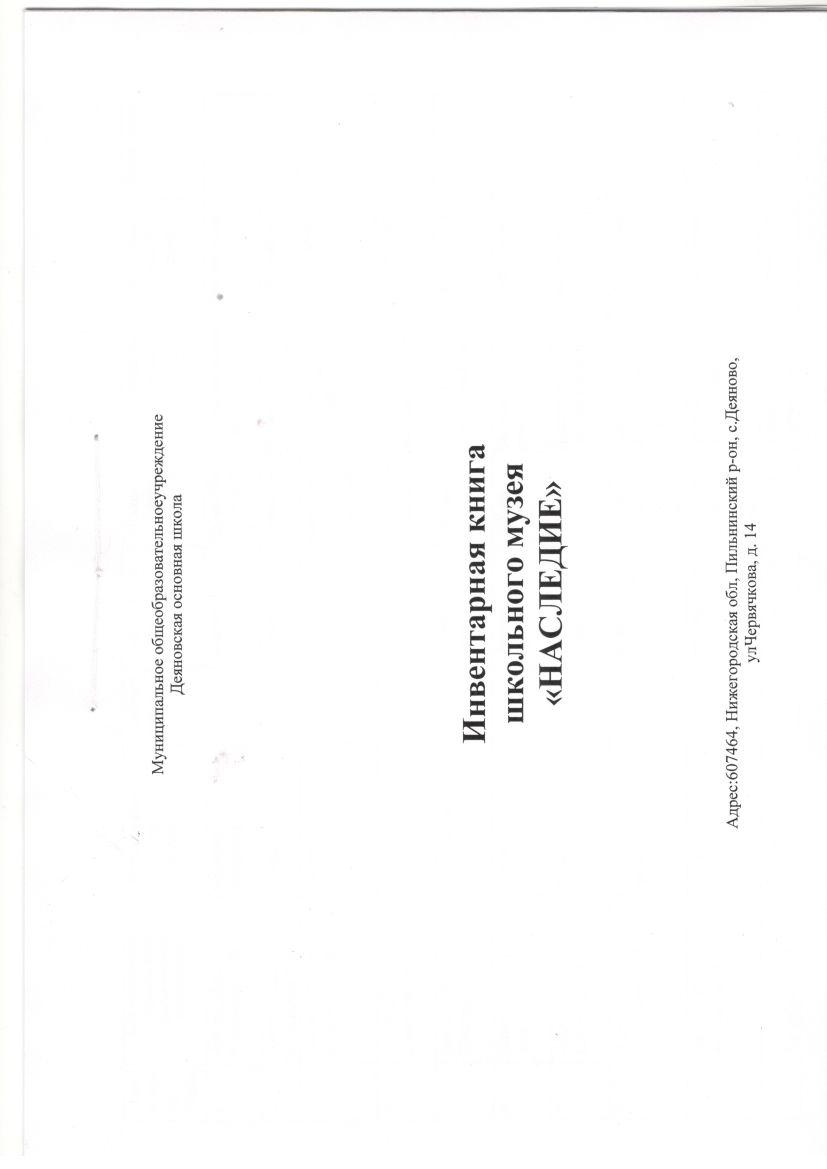 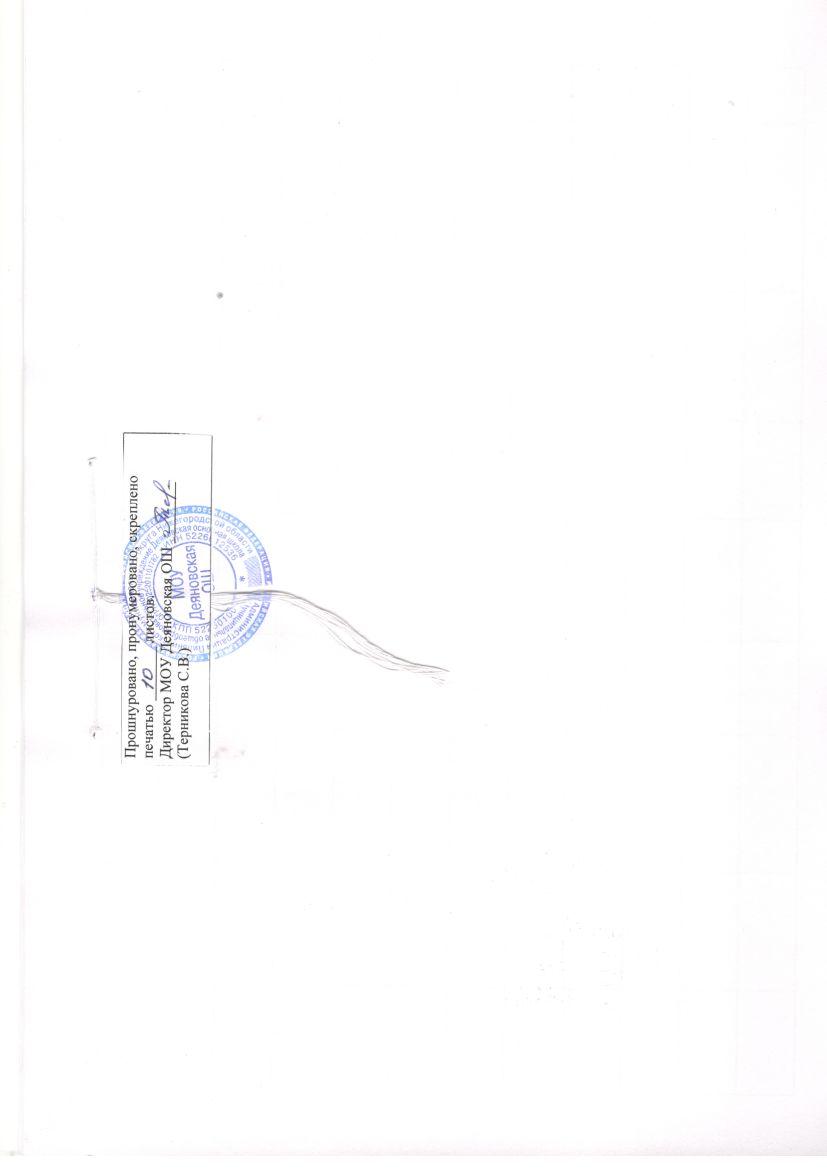 Инвентарный №п/пДата регистрации и инициалы лица, производившего регистрациюНаименование и краткое описаниеКоличествоМатериал и техника изготовленияРазмер,весСохранностьпредметаИсточник,способпоступленияПримечание1.Август, 2023 гКочеткова Н.И.Корзина плетёная1соломаДлина-55смШирина -33 смудовлетворительноеАктив музея2/12/22/32/4
2/5Август, 2023 гКочеткова Н.И.Лапти 5Древесное лыкоДлина -30см,Видимых повреждений нетАктив музея3Август, 2023 гКочеткова Н.И.Короб1Древесное лыкоВысота—60 смДиаметр-40 смВидимых повреждений нетАктив музея4Август, 2023 гКочеткова Н.И.Рубель1ДеревоДлина-81 смШирина-11 смВидимых повреждений нетАктив музея5Август, 2023 гКочеткова Н.И.Коромысло4Дерево, металл137 смВидимых повреждений нетАктив музея6Август, 2023 гКочеткова Н.И.Ухват3Дерево, металл138 смВидимых повреждений нетАктив музея7Август, 2023 гКочеткова Н.И.Кочерга1Дерево,металл140 смВидимых повреждений нетАктив музея8Август, 2023 гКочеткова Н.И.Чугунокчерного цвета1железо, чугунДиаметр-23см,Высота- 15смудовлетворительное, частичнокоррозияАктив музея9Август, 2023 гКочеткова Н.И.Чугунок1железо, чугунДиаметр -23см,Высота -15смплохое, проржавленное, с трещинойАктив музея10Август, 2023 гКочеткова Н.И.Чугунок1железо, чугунДиаметр -18см,Высота-13смВидимых повреждений нетАктив музея11Август, 2023 гКочеткова Н.И.Лампа керосиновая 1железо, стеклоН=31смВидимых повреждений нетАктив музея12Август, 2023 г Кочеткова Н.И.Утюг на углях1 Чугун, вес 1,5 кгН=17 см,Л=19,5см,Ш=8,5смВидимых повреждений нетАктив музея13Август, 2023 г Кочеткова Н.И.Утюг угольный без ручки1железо,чугунН=17 см,Л=19,5см,Ш=9,5смВидимых повреждений нетАктив музея14Август, 2023 г Кочеткова Н.И.Утюг чугунный для глажения белья1Чугунный литойВысота -  20 смудовлетворительное,коррозияАктив музея15Август, 2023 г Кочеткова Н.И.Гвоздь1МеталлДлина -24 смудовлетворительное,коррозияАктив музея16Август, 2023 гКочеткова Н.И.Ножницы для стрижки овец1МеталлДлина -25 смВидимых повреждений нетАктив музея17Август, 2023 гКочеткова Н.И.Маслобойка1деревоВысота - 85 смДиаметр- 16,5Видимых повреждений нетАктив музея18Август, 2023 гКочеткова Н.И.Толкач1деревоДлина -110 смВидимых повреждений нетАктив музея19Август, 2023 гКочеткова Н.И.Ножовка1Металлическая, с деревянной ручкойДлина- 50 смВидимых повреждений нетАктив музея20Август, 2023 гКочеткова Н.И.Мутовка1ДеревоДлина-23 смВидимых повреждений нетАктив музея21Август, 2023 гКочеткова Н.ИКрынка1Глина, покрытая глазурьюДлина-23 смДиаметр-12 смВидимых повреждений нетАктив музея22Август, 2023 гКочеткова Н.ИСкалка 1деревоДлина -48 смВидимых повреждений нетАктив музея23Август, 2023 гКочеткова Н.ИКолыбель 1деревоДлина – 80 смШирина – 19 смВидимых повреждений нетАктив музея24Август, 2023 гКочеткова Н.ИСтупа 1деревоДлина-68смДиаметр-37 см Видимых повреждений нетАктив музея25Август, 2023 гКочеткова Н.ИПрялка1деревоВысота-85 смДлина-65 смВидимых повреждений нетАктив музея26Август, 2023 гКочеткова Н.ИПрялка1ДеревоВысота-52 смДлина-34 смВидимых повреждений нетАктив музея27Август, 2023 гКочеткова Н.ИВеретено1ДеревоДлина-34 смВидимых повреждений нетАктив музея28Август, 2023 гКочеткова Н.ИВеретено1ДеревоДлина- 27,5 смВидимых повреждений нетАктив музея29Сентябрь, 2023 гКочеткова Н.И.Пяльцы1ДеревоШирина-1 смДиаметр-22смВидимых повреждений нетАктив музея30Сентябрь, 2023 гКочеткова Н.И.Иглы вязальные 3деревоДлина-24 смВидимых повреждений нетАктив музея31Сентябрь, 2023 гКочеткова Н.И.Стиральная доска2Металл, деревоДлина-61,5 смШирина-48 смВидимых повреждений нетАктив музея32Сентябрь, 2023 гКочеткова Н.И.Чернильница1ПластикДлина-22,5 смШирина-15 смВидимых повреждений нетАктив музея33Сентябрь, 2023 гКочеткова Н.И.Серп2Металл, ручка деревяннаяРучка- 12,5 см Серп - 34 смВидимых повреждений нетАктив класса34Сентябрь, 2023 гКочеткова Н.И.Фонарь «Летучая мышь»1Стекло, металлВысота-35 смВидимых повреждений нетАктив класса35Сентябрь, 2023 гКочеткова Н.И.Лампа керосиновая1металлВысота – 25смВидимых повреждений нетАктив класса36Сентябрь, 2023 гКочеткова Н.И.Часы настенные Маяк»1МеталлдеревоШирина 6 смДлина – 22 смВидимых повреждений нетАктив музея37Сентябрь, 2023 гКочеткова Н.И.Будильник«Slava»1Пластик,металлДлина 9 смШирина – 5 смВидимых повреждений нетАктив музея38Сентябрь, 2023 гКочеткова Н.И.Будильник«Стайл»1Пластик,металлДлина – 11 смШирина – 10 см  Видимых повреждений нетАктив музея39Сентябрь, 2023 гКочеткова Н.И.Пионерский барабан1Пластик,металлВысота-11смДиаметр-27 смВидимых повреждений нетАктив музея40Сентябрь, 2023 гКочеткова Н.И.Пионерский барабан1Пластик,металлВысота-10 (см)Диаметр-31 смВидимых повреждений нетАктив музея41Сентябрь, 2023 гКочеткова Н.И.Пионерский галстук1Шёлк 58,3×58,3×100 смВидимых повреждений нетАктив музея42Сентябрь,2023 гКочеткова Н.И.Фотоаппарат«Смена»1ПластикДлина-12 смВысота-8 смВидимых повреждений нетАктив музея43Сентябрь, 2023 гКочеткова Н.И.Фотоаппарат «Rekam»1ПластикДлина-12 смВысота-7 смВидимых повреждений нетАктив музея44Сентябрь, 2023 гКочеткова Н.И.ФотоаппаратФЗД*5в1ПластикДлина-14 смШирина-8 смВидимых повреждений нетАктив музея45Сентябрь, 2023 гКочеткова Н.И.Картина,  вышитая крестиком в рамке  1Ткань, деревоДлина-45,5 смШирина-38,5 смВидимых повреждений нетАктив музея46Сентябрь, 2023 г.Кочеткова Н.И.Икона1Фотография, деревоДлина-24,5 смШирина-19,5 смВидимых повреждений нетАктив музея47|147|247|347|5Октябрь, 2023 гКочеткова Н.И.Пластинки«На концертах Владимира Высоцкого»1,2,3,5 части4пластмассДиаметр-28 смВидимых повреждений нетТерникова С.В. В дар48Октябрь, 2023 гКочеткова Н.И.Пластинка«Эстрада»1пластмассДиаметр-28 смВидимых повреждений нетТерникова С.В.В дар49Октябрь, 2023 гКочеткова Н.И.Проигрыватель135*27 (см)Видимых повреждений нетТерникова С.В.В дар